Требуется проверить функцию на унимодальность. Вариант 11   полное исследование функции методами дифференциального исчисления ( Построить график функции)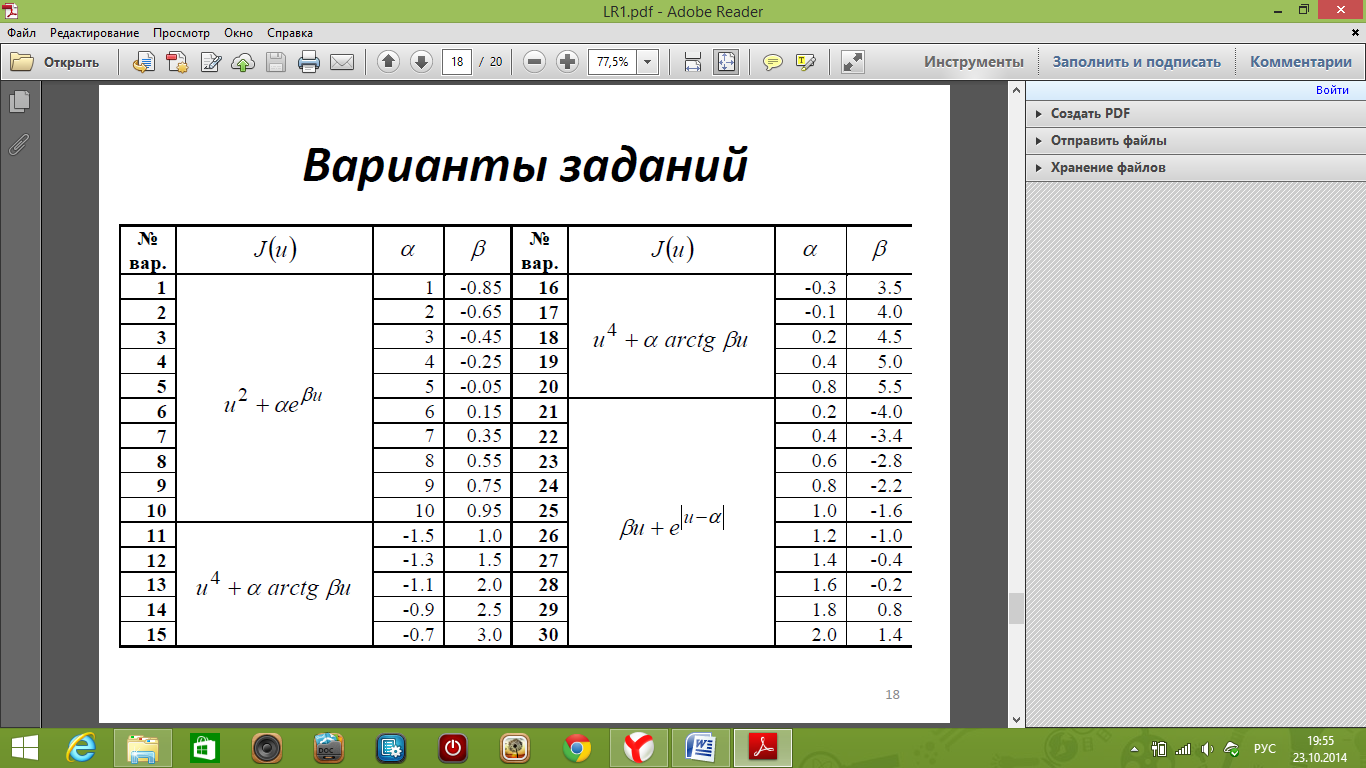 